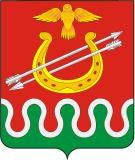 Администрация Большекосульского сельсоветаБоготольского районаКрасноярского краяПОСТАНОВЛЕНИЕ17.04. 2020 г                            с. Большая Косуль                          №  29-пО проведении благоустроительныхработ на территории сельсовета.                                                    В соответствии с  подпункта 19 пункта 1 статьи 14 ФЗ  Закон РФ « Об общих принципах организации местного самоуправления в Российской Федерации» от 06.10.2003 № 131-ФЗ, руководствуясь Уставом Большекосульского сельсовета, в целях  реализации мероприятий  по наведению чистоты и порядка на территории сельсовета,ПОСТАНОВЛЯЮ :1. Объявить с 19 апреля по 18 июня 2020 года двухмесячник по благоустройству и наведению санитарного порядка в населенных пунктах поселения. Предложить трудовым коллективам предприятий, организаций, учреждений, частным предпринимателям, населению провести поселковые субботники по санитарной очистке на своих территориях.2.Организовать вывоз твердых бытовых отходов от населения на санкционированные свалки во время проведения субботника, и на весь период двухмесячника. 3. Обустроить подъезды к свалкам твердых бытовых отходов, обеспечить уборку несанкционированных свалок. 4. Обеспечить безопасность и провести профилактическую работу среди населения по недопущению пожаров при наведении порядка в жилом секторе и территориях предприятий ( добровольные пожарные дружины, внештатные инструктора по ПБ)5.Ответственность за ходом проведения двухмесячника по благоустройству возложить на  специалиста  администрации сельсовета Гуркову И.В.6. Настоящее постановление разместить на официальном сайте Боготольского района в сети Интернет www.bogotol-r.ru на  странице Большекосульского сельсовета. 7. Контроль над выполнением настоящего постановления оставляю за собой.8. Постановление вступает в силу после его официального обнародования (доведение до всеобщего сведения) и осуществляется в течение 7 дней со дня принятия муниципального правового акта путем вывешивания его текста в общественных местах. Глава сельсовета                                                                   Т. Ф. Поторочина.